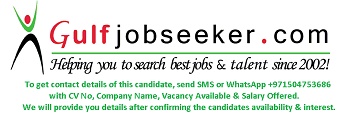  Gulfjobseeker.com CV No: 255473E-mail: gulfjobseeker@gmail.comObjective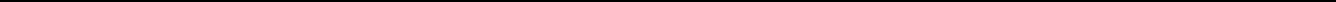 specialist pediatrician seeking to fill a position in department of pediatrics and neonatal intensive care unit. Working in a well established, highly esteemed healthcenter, in order to build experience in my major field, in addition to enhancing my knowledge & developing my clinical practiceKey QualificationsJordanian board of pediatrics, August,2015.Saudi license exam( specialist pediatrician) November,2015.Dubai health authority ( DHA ) eligibility letter in pediatrics, November 2015.Arab board of pediatric medicine; part I, November,2012.United States medical licensing exam ( USMLE) parts I & II CK.2005-06.Australian medical council (AMC) part I.2009.IELTS Academic module 7.5Doctor of medicine, Gr. T. Popa iasi school of medicine, September,2003.Certificate of secondary education, GCE, united arab emirates ,1997.Professional qualities and interpersonal skills Conscientious approach to all tasksAbility to work well with othersDedicated and hard workingAdvance knowledge of several treatment plans and procedures.No health problems.Excellent communication skills.Excellent behavioral management for pediatric patientsand deal with any age or background.Willing to create, learn and advance.Self-motivated, reliable and confident in workingindividually or as part of a team.Multiple PositionsSpecialist Pediatrician	August 2015 - currentWorking as a specialist pediatrician, examining, diagnose, plan approach and treatment for pediatric patients, admit patients to the hospitals’ NICU, ward and PICU.covered a NICU DEPARTMENT in a JCI tertiary care hospital, performing procedures, received and care for premature and VLBW infant, attend at risk deliveries and c-section.Jordan Hospital August 2011 - August 2015 Pediatric residentDid rotations at pediatric ICU in which most cases were of cardiac pathology, pre and post operative care, medical and surgical; making sure to adjust medication, fluids, oxygen requirements and acting upon any complications that may arise.Neonatal intensive care unit rotations, where we gained experience and learned skills to deal with VLBW, premature as well as full term infants, attended at risk deliveries, consultants had complete confidence in me to assess, manage and initiate treatment and follow up on new admissions to NICU.  Emergency department, we had the opportunity to attend the pediatric ER of jordan hospital, where cases are usually referred to as a tertiary care center, taking brief history, physical exam and approach, critical emergency cases management, and cardiopulmonary resuscitation.Pediatric ward and out patient clinic. Were responsible for patient approach, procedures performed, follow up, and management, gained skillful procedures including LP, bone marrow aspirations and biopsy, intra-thecal medication administration, insertion of venous lines and central catheters.Al-Hamaideh Hospital Feb. 2008-aug. 2011 General practitionerIn hospital doctor caring for patients admitted in a multispecialty hospital, including pediatrics, OB-GYN, internal medicine, surgery. with interest for pediatric interest, where I attended pediatric ER, and pediatric ward, follow up on pediatric patients with their consultants, performed few pediatric procedures even before my residency, under supervision from the consultant.Education● A four-year residency program at Jordan Hospital that included rotations in theemergency department, pediatric ward, neonatal ICU, pediatric ICU and outpatient clinics with different subspecialties .LanguagesArabicExcellent● Arabic is my native language,I am excellent in writing, reading and speaking in ArabicEnglishExcellent● Excellent in writing, reading and speaking EnglishRomanianGoodI lived in Romania for about six years during my study though I studied in English, Thus I can comprehend, communicate write and read Romanian very well.ReferenceDr. Professor Yousef abu osba'a, neonatologist,chairman of department of neonatology, head of pediatric education program, jordan hospital.Dr. Jareer halazun, pediatric hemato-oncologist, chairman of department of pediatrics, jordan hospital.Dr. Abd albadee hamam, pediatrician, jordan hospitalCourses And WorkshopsA comprehensive course about treating and caring for intensive care units and critical patients, especially pre- and post cardiac surgery.ConferencesThe 10Th Annual Pediatric Review Conference5th Scientific Day, University Of Jordan, Faculty Of Medicine, Department OfProfessional SkillsNeonatal Resuscitation And Care● Umbilical venous catheter● Umbilical arterial catheter● Lumbar punctures● Exchange transfusion● Endotracheal intubation● Chest tube insertion● Suprapubic urine aspiration● Urine catheter insertionPediatric Patient Procedures● Lumbar puncture● Bone marrow aspiration and biopsy● Endotracheal intubation● Urine catheter insertionOther SkillsComputer SkillsExcellent● Advanced skills in computer software and hardware, fast typing , Microsoft office, adobe, data entry and update.Specialist PediatricianAug 2015Jordan medical CouncilDoctor of Medicine And SurgerySeptember 1997 - September 2003Umfiasi , GR.T.Popa, romaniaGCEJuly 1997Neonatal Resuscitation ProgramNovember 2014Istishari hospitalMechanical Ventilation WorkshopSeptember 2014KHCCBasic Life SupportDecember 2012Jordan hospitalCritical Care Seminar4-5 june 2015In collaboration with George Washington university● Certificate of attendanceFebruary 26-27 2015● Certificate of attendanceThe 9th Annual Pediatric Review ConferenceFebruary 2014● Certificate of attendanceThe 7th International Conference Of The Royal Medical ServicesNovember 2014● Certificate of attendancePediatricsSeptember 2014● Certificate of attendanceThe 8th Annual Pediatric Review ConferenceFebruary 2013● Certificate of attendance